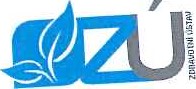 06 06	ZUCRP992AFGE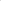 i.cz	www.zuusti.cz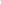 SMLOUVA O POSKYTOVÁNÍ LABORATORNÍCH SLUŽ E 3č. 22/OÚ/LB/LČ/2019Smluvní strany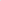 Objednatel: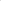 Domov SvojšicePříspěvková organizaceSídlo: Svojšice 1, 281 07 SvojšiceZastoupen: Lenkou Kohoutovou IC: 70876720 DIČ: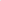 Bankovní spojení: …………………….aZhotovitel:Zdravotní ústav se sídlem v ústí nad LabemPříspěvková organizace zřízená podle S 86 odst. 1, zákona č. 258/2000 Sb. ve znění pozdějších předpisů.Sídlo: Moskevská 1531/15, 400 01 Ústí nad LabemZastoupen: Ing. Pavlem Bernáthem, ředitelem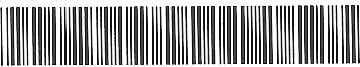 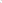 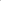 IC: 71009361DIČ: CZ71009361Bankovní spojení: ČNB Ústí nad Labem, č. ú. ……………………….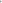 se dohodly na uzavření této smlouvy ve smyslu S 2652 a násl. zákona č. 89/2012 Sb., Občanský zákoník ve znění pozdějších předpisů.Předmět smlouvy1 . Předmětem smlouvy je nestranné posouzení vzorků pitné vody.Zhotovitel se zavazuje na základě této smlouvy provést pro objednatele tyto činnosti: Odběr a analýzu vzorků pitné vody v Domově Svojšice.Výsledky laboratorní činnosti na základě této smlouvy zpracuje zhotovitel s odbornou péčí v písemné podobě ve formě protokolu v požadovaném rozsahu a kvalitě odpovídající systému managementu kvality dle ČSN EN ISO/IEC 17025.Objednatel se zavazuje poskytnout zhotoviteli pro plnění smlouvy potřebnou součinnost (např. umožnit zaměstnancům zhotovitele vstup do objektů a na pozemky objednatele souvisejících s plněním smlouvy - přístup k odběrnímu místu za účelem odběru vzorků, přístup k místu měření, informace apod.).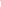 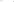 		I 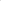 Zhotovitel při plnění této smlouvy nepřihlédne k podkladům poskytnutým objednatelem, které by ovlivnily nestrannost nebo nesprávnost výsledků laboratorní činnosti.Objednatel souhlasí s tím, že předmět plnění nebo jeho část může být v případě potřeby zajištěn akreditovaným subdodavatelem vedeným v seznamu subdodavatelů zkušební laboratoře. Za takto provedené práce odpovídá zhotovitel objednateli tak, jako by je prováděl sám.Doba plnění a předání výsledkůTato smlouva se uzavírá na dobu neurčitou.Zhotovitel se zavazuje na základě této smlouvy provést předmět smlouvy v termínu do 14 dnů po odběru vzorků.Podmínkou dodržení termínu uvedeného v článku Ill. bod 2. je poskytnutí součinnosti objednatele podle článku Il. bod 4,Zhotovitel zašle objednateli protokol ve sjednaném termínu podle článku Ill. bod 2.5 Zhotovitel zašle protokol a fakturu poštou na adresu sídla.6. Zhotovitel se zavazuje neposkytovat jakékoliv informace, které získal 'v souvislosti s výkonem sjednané činnosti, třetí osobě bez souhlasu objednatele.OdměnaZhotoviteli vzniká po provedení předmětu podle této smlouvy nárok na odměnu sjednanou podle zákona 526/1990 Sb., zákon o cenách ve znění pozdějších předpisů.Podkladem pro dohodu o odměně je kalkulace, jejíž výše je uvedená v příloze č. 38/2019/LC této smlouvy.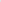 Zhotovitel má právo, vedle odměny, vyúčtovat i náklady účelně vynaložené v souvislosti s plněním podle této smlouvy, pokud nejsou obsaženy v kalkulaci podle článku IV. bod 2. této smlouvy.Objednatel se zavazuje uhradit zhotoviteli odměnu podle článku IV. bodů 1. až 3. této smlouvy na základě zhotovitelem vystavené faktury — daňového dokladu za níže uvedených podmínek.Platební podmínkyZhotovitel vystaví fakturu - daňový doklad po dokončení plnění předmětu činnosti této smlouvy.Faktura bude uhrazena převodem na účet zhotovitele vedený u ČNB Ústí nad Labem, číslo účtu ………………………….., jako VS pro úhradu bude použito číslo faktury.Fakturu — daňový doklad je možno vyrovnat i platbou v hotovosti v pokladně zhotovitele.Splatnost faktury je dohodnuta ve lhůtě 30 dnů ode dne vystavení. Při absenci průkazu o doručení faktury se má za to, že byla doručena třetího dne po předání k poštovní přepravě.Ve lhůtě splatnosti musí být zhotoviteli připsána fakturovaná (dlužná) částka na jeho účet, nebo složeny peněžní prostředky v hotovosti.Pro případ prodlení objednatele s úhradou fakturované (dlužné) částky v dohodnutém čase vzniká zhotoviteli právo vyúčtovat úrok z prodlení ve výši stanovené obecně závazným právním předpisem (S 2 nařízení vlády ČR č. 351/2013 Sb.). Bez ohledu na sjednaný úrok z prodlení má zhotovitel nárok na náhradu nákladů spojených s vymáháním pohledávky a náhradu škody způsobené mu porušením předmětné smluvní povinnosti objednatelem.Mezi smluvními stranami byla dohodnuta částka nákladů spojených s vymáháním každé splatné pohledávky podle čl. V. bod 6. této smlouvy ve výši 1 250 Kč (S 3 nařízení vlády ČR č. 351/2013 Sb.).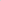 Úrok z prodlení a náklady spojené s vymáháním pohledávky jsou splatné do 15 dnů ode dne odeslání výzvy k jejich zaplacení ve formě doporučeného dopisu adresovaného objednateli na adresu uvedenou v záhlaví této smlouvy. V této výzvě bude určen způsob platby. Písemnou výzvu k zaplacení částky podle článku V. bod 6. může zhotovitel zaslat objednateli ihned poté, co se objednatel dostane do prodlení. Zaplacením částky podle článku bod 6. a bod 7. není dotčeno právo zhotovitele na náhradu škody.Vl.Závěrečná ustanovení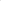 Právní vztahy touto smlouvou výslovně neupravené se řídí příslušnými ustanoveními zákona č. 89/2012 Sb., občanský zákoník ve znění pozdějších předpisů.Smlouvu lze měnit písemnými, pořadově číslovanými dodatky, podepsanými oprávněnými osobami.Obě smluvní strany berou na vědomí a souhlasí s uveřejněním smlouvy v informačním systému registru smluv zřízeném podle zákona 340/2015 Sb., o zvláštních podmínkách účinnosti některých smluv, uveřejňování těchto smluv a o registru smluv, to je zveřejnění metadat ke smlouvě a elektronického obrazu textového obsahu smlouvy v otevřeném a strojově čitelném formátu, které provede bez zbytečného odkladu zhotovitel.Smlouvu je možno vypovědět kteroukoli smluvní stranou bez udání důvodů. Výpovědní lhůta činí 3 měsíce a počíná běžet od prvního dne následujícího měsíce po doručení výpovědi jednou stranou straně druhé.Dojde-li k právně účinnému ukončení smluvního vztahu, je každá smluvní strana povinna uhradit druhé straně dosud neuhrazené skutečné náklady, které vynaložila v souvislosti s plněním smlouvy před termínem ukončení smluvního vztahu.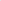 Všechny záležitosti a spory vyplývající z této smlouvy se smluvní strany zavazují řešit především smírnou cestou a dohodou ve snaze odstranit překážky, které brání plnění smlouvy. Pokud by výjimečně nedošlo ke smírnému vyřešení věci, dohodly smluvní strany předložit spor k rozhodnutí soudu místně příslušnému podle sídla zhotovitele.Tato smlouva nabývá platnosti dnem podpisu druhou ze smluvních stran.Tato smlouva nabývá účinnosti dnem zveřejnění v informačním systému registru smluv podle čl. Vl. bod 3. této smlouvy.Kontaktní osoby ve věci plnění smlouvy:za objednatele: Jaroslava Honzová, tel. 731 615 627, e-mail: jaroslavaHonzova@seznam.cz za zhotovitele: Ladislav Černý, tel. 734 579 059, e-mail: ladislav.cerny@zuusti.czTato smlouva je vyhotovena ve dvou stejnopisech, přičemž každý z nich má platnost originálu. Jedno vyhotovení si ponechá objednatel a jedno zhotovitel.za objednatele:Ve Svojšicích dne .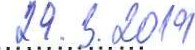 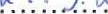 Lenka Kohoutová ředitelkaza zhotovitele:V Ústí nad Labem, dne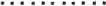 Ing. Pavel Bernáth ředitelcenová nabídka CN 38/2019 /LCCentrum hygienických laboratoří Zú se sídlem v Ustĺ nad Labem vlastní Osvědčení o akreditaci č. 429/2018 které Wdal Český institut pro akreditaci, o.p.s. na základě posouzení splnění akreditačních Fitérií podle normy ČSN EN ISO/IEC 17025:2005.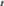 Pro zkvalitnění našich služeb 	nahizime:zasílání výsledků mailemzasílání výsledků do 	PiVopřistup k výsledkům on-line- Tyro SLUZBY PRO VÁS NABÍZÍME ZDARMAZdravo{iii ústav Ustí nad LabemZdravo{iii ústav Ustí nad LabemDošlo, j.:2019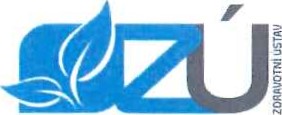 Zdravotní ústav se sídlem v ústí nad LabemRegionální pracoviště: Liberec a Česká Lípa lč: 71009361, DIČ: CZ71009361Zdravotní ústav se sídlem v ústí nad LabemRegionální pracoviště: Liberec a Česká Lípa lč: 71009361, DIČ: CZ71009361Domov SvojšiceJaroslava HonzováSvojšice I281 07 Svojšice IČO: 70876720 tel. 321 783 723Jaroslava Honzova@seznam.czčíslo nabídky: 38/2019/LCčíslo nabídky: 38/2019/LC13.3.2019Vyřizuje: Ladislav Černý, 734 579 059, ladislav.cerny@zuusti.czKódDruh stanovení Pitná vodaCena bez DPHČetnost za rokPočet vzorkůCena celkem bez DPHHVSOI 50Úplný rozbor pitné vady dle vyhl. 252/2004 Sb. př. 511HVV0670Chlor volný ve vodách1HVA0140Anionty IC: Bromičnany, chlorečnany, chloritany1HVSI 170Krácený rozbor pitné vody dle vyhlášky č. 252/2004 Sb.31HVV0670Chlor volný ve vodách31HVA0080Anionty IC (dusitany)31HNL0193Tisk a expedice protokolu41HVV0200Odběr vzorku vody4HNL0180Doprava41Cena celkem bez DPH 21%Cena celkem bez DPH 21%10 746,00Druh stanoveníDruh stanoveníCena bez DPHČetnost za rokpočet vzorkůCena celkemManipulace se vzorkem ZDARMAManipulace se vzorkem ZDARMA0,000,00Likvidace vzorku ZDARMALikvidace vzorku ZDARMA0,000,00Zaslání protokolů mailem ZDARMAZaslání protokolů mailem ZDARMA0,000,00Vystavení protokolu ZDARMAVystavení protokolu ZDARMA0,000,00Zadávání do registru PiVo -hygiena ZDARMAZadávání do registru PiVo -hygiena ZDARMA0,000,00cena celkem bez DPH 21%cena celkem bez DPH 21%0,00Celková cena za odběrové a analytické služby bez DPH 21%Celková cena za odběrové a analytické služby bez DPH 21%Celková cena za odběrové a analytické služby bez DPH 21%Celková cena za odběrové a analytické služby bez DPH 21%Celková cena za odběrové a analytické služby bez DPH 21%10 746,00